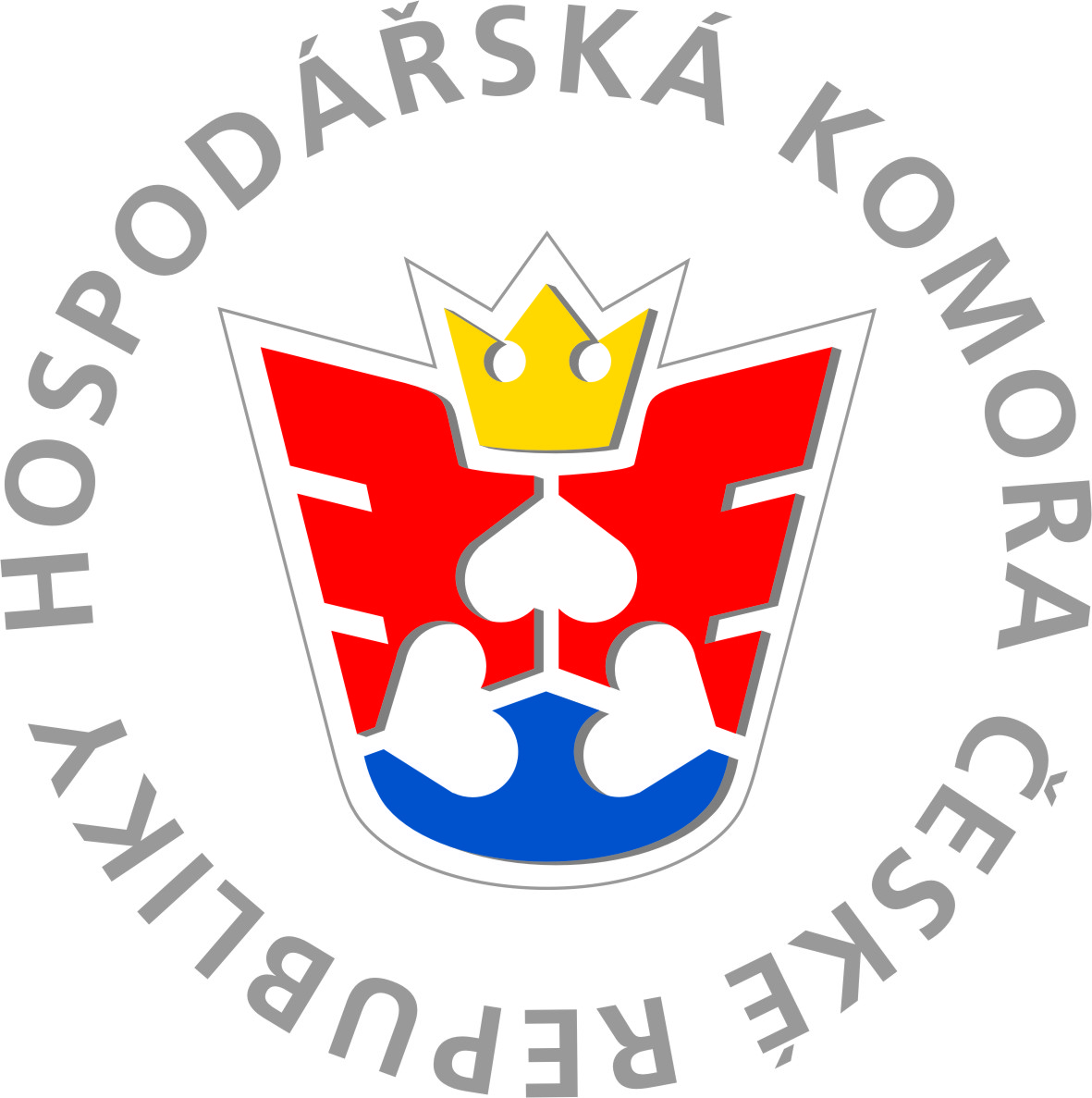 Okresní hospodářská komora ŠumperkZMĚNY, CHYBY A PROBLÉMY PRACOVNÍHO PRÁVA 2022Seminář se uskuteční ve čtvrtek 10. 11. 2022 od 9:00 do 15:00Městská knihovna T. G. Masaryka, 28. října 1280/1, ŠumperkREZERVAČNÍ FORMULÁŘNázev firmy: 		Sídlo firmy:		Jméno účastníka/ů: 	Datum narození:Pracovní pozice:Prostor pro uvedení Vašich dotazů na lektora a jiné:Jste členem OHK:                Ano                       NeTel.:				E-mail:			IČ:  							DIČ:	Datum:			Kontaktní údaje:	simkova@ohk-sumperk.cz	608 462 301Storno podmínky ke stažení